How to download large BSEG or KONV tablesThis document describes a DataGarage shortcut for downloading BSEG or KONV in smaller chunks of data when the results are over 2 million records to download.  This code requires DataGarage 5.4 or DG 5.5.The basic problem is the BOA RFC only pulls data in records blocks of 5K or 10K.  When executing an RFC call to SAP, it will perform a SELECT of BSEG for 20 million records and create a BLOB of data for 10K records.  The next call it will re-execute the SELECT for 20 million records and skip 10K records and create a BLOB of data for 10K records. It will perform this routine until all data is downloaded.  This short cut will reduce the amount of data in the BLOB being downloading by limiting the columns. A WHERE clause will make the SELECT command return fewer records. 

If there are over 30 million records to be downloaded, it would be best to download into a file using /BOA/ZTABLEDOWNLOAD function. Then use this trick to download only the current Transaction in BSEG.
Quick Check ListCreate New Source for Delta Table
Add BSEG Table and enter Table Rename as BSEG_DELTA
Click on Build Package on BSEG_DELTA with the Where Clause for limiting the data 
Build a Create Script for your current BSEG table
DROP BSEG table in dgSAP
Build BSEG table in dgSAP with columns needed
Build BSEG_DELTA table in dgSAP with columns needed
Build RULE to move data from BSEG_DELTA table into BSEG
Update the Where Clause to new Year and run process again until all data is downloadedSee Example Steps below.Example stepsCreate New Source for Delta Table…
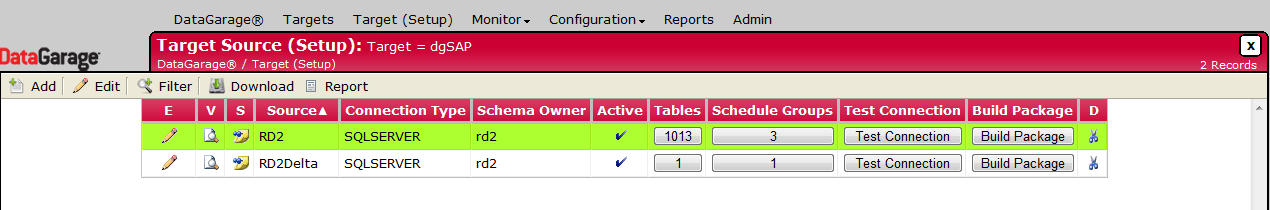 Add BSEG Table and enter Table Rename as BSEG_DELTA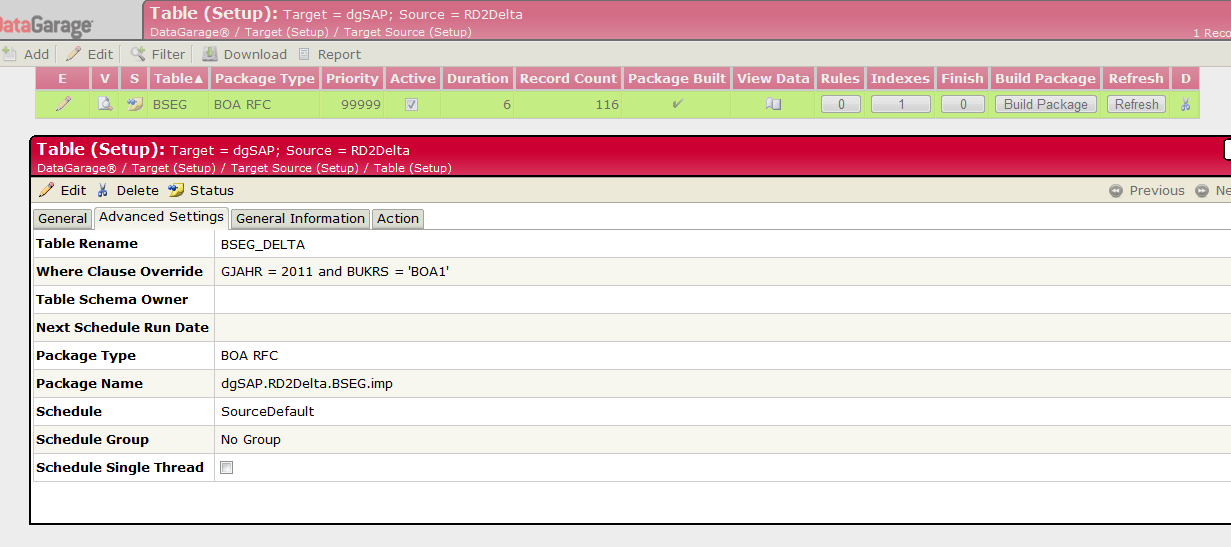 Click on Build Package with the Where Clause for limiting the data. 

Example: GJAHR=‘2011’ Build a Create Script for your current BSEG tableUSE [dgSAP]GO/****** Object:  Table [dbo].[BSEG]    Script Date: 12/19/2011 10:27:48 ******/SET ANSI_NULLS ONGOSET QUOTED_IDENTIFIER ONGOCREATE TABLE [dbo].[BSEG](	[MANDT] [nvarchar](3) NULL,	[BUKRS] [nvarchar](4) NOT NULL,	[BELNR] [nvarchar](10) NOT NULL,	[GJAHR] [nvarchar](4) NOT NULL,	[BUZEI] [nvarchar](3) NOT NULL,	[BUZID] [nvarchar](1) NULL,	[AUGDT] [nvarchar](20) NULL,	[AUGCP] [nvarchar](20) NULL,	[AUGBL] [nvarchar](10) NULL,	[BSCHL] [nvarchar](2) NULL,	[KOART] [nvarchar](1) NULL,	[UMSKZ] [nvarchar](1) NULL,	[UMSKS] [nvarchar](1) NULL,	[ZUMSK] [nvarchar](1) NULL,	[SHKZG] [nvarchar](1) NULL,	[GSBER] [nvarchar](4) NULL,	[PARGB] [nvarchar](4) NULL,	[MWSKZ] [nvarchar](2) NULL,	[QSSKZ] [nvarchar](2) NULL,	[DMBTR] [decimal](13, 2) NULL,	[WRBTR] [decimal](13, 2) NULL,	[KZBTR] [decimal](13, 2) NULL,	[PSWBT] [decimal](13, 2) NULL,	[PSWSL] [nvarchar](5) NULL,	[TXBHW] [decimal](13, 2) NULL,	[TXBFW] [decimal](13, 2) NULL,	[MWSTS] [decimal](13, 2) NULL,	[WMWST] [decimal](13, 2) NULL,	[HWBAS] [decimal](13, 2) NULL,	[FWBAS] [decimal](13, 2) NULL,	[HWZUZ] [decimal](13, 2) NULL,	[FWZUZ] [decimal](13, 2) NULL,	[SHZUZ] [nvarchar](1) NULL,	[STEKZ] [nvarchar](2) NULL,	[MWART] [nvarchar](1) NULL,	[TXGRP] [nvarchar](3) NULL,	[KTOSL] [nvarchar](3) NULL,	[QSSHB] [decimal](13, 2) NULL,	[KURSR] [decimal](9, 5) NULL,	[GBETR] [decimal](13, 2) NULL,	[BDIFF] [decimal](13, 2) NULL,	[BDIF2] [decimal](13, 2) NULL,	[VALUT] [nvarchar](20) NULL,	[ZUONR] [nvarchar](18) NULL,	[SGTXT] [nvarchar](50) NULL,	[ZINKZ] [nvarchar](2) NULL,	[VBUND] [nvarchar](6) NULL,	[BEWAR] [nvarchar](3) NULL,	[ALTKT] [nvarchar](10) NULL,	[VORGN] [nvarchar](4) NULL,	[FDLEV] [nvarchar](2) NULL,	[FDGRP] [nvarchar](10) NULL,	[FDWBT] [decimal](13, 2) NULL,	[FDTAG] [nvarchar](20) NULL,	[FKONT] [nvarchar](3) NULL,	[KOKRS] [nvarchar](4) NULL,	[KOSTL] [nvarchar](10) NULL,	[PROJN] [nvarchar](16) NULL,	[AUFNR] [nvarchar](12) NULL,	[VBELN] [nvarchar](10) NULL,	[VBEL2] [nvarchar](10) NULL,	[POSN2] [nvarchar](6) NULL,	[ETEN2] [nvarchar](4) NULL,	[ANLN1] [nvarchar](12) NULL,	[ANLN2] [nvarchar](4) NULL,	[ANBWA] [nvarchar](3) NULL,	[BZDAT] [nvarchar](20) NULL,	[PERNR] [nvarchar](8) NULL,	[XUMSW] [nvarchar](1) NULL,	[XHRES] [nvarchar](1) NULL,	[XKRES] [nvarchar](1) NULL,	[XOPVW] [nvarchar](1) NULL,	[XCPDD] [nvarchar](1) NULL,	[XSKST] [nvarchar](1) NULL,	[XSAUF] [nvarchar](1) NULL,	[XSPRO] [nvarchar](1) NULL,	[XSERG] [nvarchar](1) NULL,	[XFAKT] [nvarchar](1) NULL,	[XUMAN] [nvarchar](1) NULL,	[XANET] [nvarchar](1) NULL,	[XSKRL] [nvarchar](1) NULL,	[XINVE] [nvarchar](1) NULL,	[XPANZ] [nvarchar](1) NULL,	[XAUTO] [nvarchar](1) NULL,	[XNCOP] [nvarchar](1) NULL,	[XZAHL] [nvarchar](1) NULL,	[SAKNR] [nvarchar](10) NULL,	[HKONT] [nvarchar](10) NULL,	[KUNNR] [nvarchar](10) NULL,	[LIFNR] [nvarchar](10) NULL,	[FILKD] [nvarchar](10) NULL,	[XBILK] [nvarchar](1) NULL,	[GVTYP] [nvarchar](2) NULL,	[HZUON] [nvarchar](18) NULL,	[ZFBDT] [nvarchar](20) NULL,	[ZTERM] [nvarchar](4) NULL,	[ZBD1T] [decimal](3, 0) NULL,	[ZBD2T] [decimal](3, 0) NULL,	[ZBD3T] [decimal](3, 0) NULL,	[ZBD1P] [decimal](5, 3) NULL,	[ZBD2P] [decimal](5, 3) NULL,	[SKFBT] [decimal](13, 2) NULL,	[SKNTO] [decimal](13, 2) NULL,	[WSKTO] [decimal](13, 2) NULL,	[ZLSCH] [nvarchar](1) NULL,	[ZLSPR] [nvarchar](1) NULL,	[ZBFIX] [nvarchar](1) NULL,	[HBKID] [nvarchar](5) NULL,	[BVTYP] [nvarchar](4) NULL,	[NEBTR] [decimal](13, 2) NULL,	[MWSK1] [nvarchar](2) NULL,	[DMBT1] [decimal](13, 2) NULL,	[WRBT1] [decimal](13, 2) NULL,	[MWSK2] [nvarchar](2) NULL,	[DMBT2] [decimal](13, 2) NULL,	[WRBT2] [decimal](13, 2) NULL,	[MWSK3] [nvarchar](2) NULL,	[DMBT3] [decimal](13, 2) NULL,	[WRBT3] [decimal](13, 2) NULL,	[REBZG] [nvarchar](10) NULL,	[REBZJ] [nvarchar](4) NULL,	[REBZZ] [nvarchar](3) NULL,	[REBZT] [nvarchar](1) NULL,	[ZOLLT] [nvarchar](8) NULL,	[ZOLLD] [nvarchar](20) NULL,	[LZBKZ] [nvarchar](3) NULL,	[LANDL] [nvarchar](3) NULL,	[DIEKZ] [nvarchar](1) NULL,	[SAMNR] [nvarchar](8) NULL,	[ABPER] [nvarchar](10) NULL,	[VRSKZ] [nvarchar](1) NULL,	[VRSDT] [nvarchar](20) NULL,	[DISBN] [nvarchar](10) NULL,	[DISBJ] [nvarchar](4) NULL,	[DISBZ] [nvarchar](3) NULL,	[WVERW] [nvarchar](1) NULL,	[ANFBN] [nvarchar](10) NULL,	[ANFBJ] [nvarchar](4) NULL,	[ANFBU] [nvarchar](4) NULL,	[ANFAE] [nvarchar](20) NULL,	[BLNBT] [decimal](13, 2) NULL,	[BLNKZ] [nvarchar](2) NULL,	[BLNPZ] [decimal](7, 2) NULL,	[MSCHL] [nvarchar](1) NULL,	[MANSP] [nvarchar](1) NULL,	[MADAT] [nvarchar](20) NULL,	[MANST] [nvarchar](1) NULL,	[MABER] [nvarchar](2) NULL,	[ESRNR] [nvarchar](11) NULL,	[ESRRE] [nvarchar](27) NULL,	[ESRPZ] [nvarchar](2) NULL,	[KLIBT] [decimal](13, 2) NULL,	[QSZNR] [nvarchar](10) NULL,	[QBSHB] [decimal](13, 2) NULL,	[QSFBT] [decimal](13, 2) NULL,	[NAVHW] [decimal](13, 2) NULL,	[NAVFW] [decimal](13, 2) NULL,	[MATNR] [nvarchar](18) NULL,	[WERKS] [nvarchar](4) NULL,	[MENGE] [decimal](13, 3) NULL,	[MEINS] [nvarchar](3) NULL,	[ERFMG] [decimal](13, 3) NULL,	[ERFME] [nvarchar](3) NULL,	[BPMNG] [decimal](13, 3) NULL,	[BPRME] [nvarchar](3) NULL,	[EBELN] [nvarchar](10) NULL,	[EBELP] [nvarchar](5) NULL,	[ZEKKN] [nvarchar](2) NULL,	[ELIKZ] [nvarchar](1) NULL,	[VPRSV] [nvarchar](1) NULL,	[PEINH] [decimal](5, 0) NULL,	[BWKEY] [nvarchar](4) NULL,	[BWTAR] [nvarchar](10) NULL,	[BUSTW] [nvarchar](4) NULL,	[REWRT] [decimal](13, 2) NULL,	[REWWR] [decimal](13, 2) NULL,	[BONFB] [decimal](13, 2) NULL,	[BUALT] [decimal](13, 2) NULL,	[PSALT] [nvarchar](1) NULL,	[NPREI] [decimal](11, 2) NULL,	[TBTKZ] [nvarchar](1) NULL,	[SPGRP] [nvarchar](1) NULL,	[SPGRM] [nvarchar](1) NULL,	[SPGRT] [nvarchar](1) NULL,	[SPGRG] [nvarchar](1) NULL,	[SPGRV] [nvarchar](1) NULL,	[SPGRQ] [nvarchar](1) NULL,	[STCEG] [nvarchar](20) NULL,	[EGBLD] [nvarchar](3) NULL,	[EGLLD] [nvarchar](3) NULL,	[RSTGR] [nvarchar](3) NULL,	[RYACQ] [nvarchar](4) NULL,	[RPACQ] [nvarchar](3) NULL,	[RDIFF] [decimal](13, 2) NULL,	[RDIF2] [decimal](13, 2) NULL,	[PRCTR] [nvarchar](10) NULL,	[XHKOM] [nvarchar](1) NULL,	[VNAME] [nvarchar](6) NULL,	[RECID] [nvarchar](2) NULL,	[EGRUP] [nvarchar](3) NULL,	[VPTNR] [nvarchar](10) NULL,	[VERTT] [nvarchar](1) NULL,	[VERTN] [nvarchar](13) NULL,	[VBEWA] [nvarchar](4) NULL,	[DEPOT] [nvarchar](10) NULL,	[TXJCD] [nvarchar](15) NULL,	[IMKEY] [nvarchar](8) NULL,	[DABRZ] [nvarchar](20) NULL,	[POPTS] [decimal](9, 6) NULL,	[FIPOS] [nvarchar](14) NULL,	[KSTRG] [nvarchar](12) NULL,	[NPLNR] [nvarchar](12) NULL,	[AUFPL] [nvarchar](10) NULL,	[APLZL] [nvarchar](8) NULL,	[PROJK] [nvarchar](8) NULL,	[PAOBJNR] [nvarchar](10) NULL,	[PASUBNR] [nvarchar](4) NULL,	[SPGRS] [nvarchar](1) NULL,	[SPGRC] [nvarchar](1) NULL,	[BTYPE] [nvarchar](2) NULL,	[ETYPE] [nvarchar](3) NULL,	[XEGDR] [nvarchar](1) NULL,	[LNRAN] [nvarchar](5) NULL,	[HRKFT] [nvarchar](4) NULL,	[DMBE2] [decimal](13, 2) NULL,	[DMBE3] [decimal](13, 2) NULL,	[DMB21] [decimal](13, 2) NULL,	[DMB22] [decimal](13, 2) NULL,	[DMB23] [decimal](13, 2) NULL,	[DMB31] [decimal](13, 2) NULL,	[DMB32] [decimal](13, 2) NULL,	[DMB33] [decimal](13, 2) NULL,	[MWST2] [decimal](13, 2) NULL,	[MWST3] [decimal](13, 2) NULL,	[NAVH2] [decimal](13, 2) NULL,	[NAVH3] [decimal](13, 2) NULL,	[SKNT2] [decimal](13, 2) NULL,	[SKNT3] [decimal](13, 2) NULL,	[BDIF3] [decimal](13, 2) NULL,	[RDIF3] [decimal](13, 2) NULL,	[HWMET] [nvarchar](1) NULL,	[GLUPM] [nvarchar](1) NULL,	[XRAGL] [nvarchar](1) NULL,	[UZAWE] [nvarchar](2) NULL,	[LOKKT] [nvarchar](10) NULL,	[FISTL] [nvarchar](16) NULL,	[GEBER] [nvarchar](10) NULL,	[STBUK] [nvarchar](4) NULL,	[TXBH2] [decimal](13, 2) NULL,	[TXBH3] [decimal](13, 2) NULL,	[PPRCT] [nvarchar](10) NULL,	[XREF1] [nvarchar](12) NULL,	[XREF2] [nvarchar](12) NULL,	[KBLNR] [nvarchar](10) NULL,	[KBLPOS] [nvarchar](3) NULL,	[STTAX] [decimal](13, 2) NULL,	[FKBER] [nvarchar](4) NULL,	[OBZEI] [nvarchar](3) NULL,	[XNEGP] [nvarchar](1) NULL,	[RFZEI] [nvarchar](3) NULL,	[CCBTC] [nvarchar](10) NULL,	[KKBER] [nvarchar](4) NULL,	[EMPFB] [nvarchar](10) NULL,	[XREF3] [nvarchar](20) NULL,	[DTWS1] [nvarchar](2) NULL,	[DTWS2] [nvarchar](2) NULL,	[DTWS3] [nvarchar](2) NULL,	[DTWS4] [nvarchar](2) NULL,	[GRICD] [nvarchar](2) NULL,	[GRIRG] [nvarchar](3) NULL,	[GITYP] [nvarchar](2) NULL,	[XPYPR] [nvarchar](1) NULL,	[KIDNO] [nvarchar](30) NULL,	[ABSBT] [decimal](13, 2) NULL,	[IDXSP] [nvarchar](5) NULL,	[LINFV] [nvarchar](20) NULL,	[KONTT] [nvarchar](2) NULL,	[KONTL] [nvarchar](50) NULL,	[TXDAT] [nvarchar](20) NULL,	[AGZEI] [decimal](5, 0) NULL,	[PYCUR] [nvarchar](5) NULL,	[PYAMT] [decimal](13, 2) NULL,	[BUPLA] [nvarchar](4) NULL,	[SECCO] [nvarchar](4) NULL,	[LSTAR] [nvarchar](6) NULL,	[CESSION_KZ] [nvarchar](2) NULL,	[PRZNR] [nvarchar](12) NULL,	[PPDIFF] [decimal](13, 2) NULL,	[PPDIF2] [decimal](13, 2) NULL,	[PPDIF3] [decimal](13, 2) NULL,	[PENLC1] [decimal](13, 2) NULL,	[PENLC2] [decimal](13, 2) NULL,	[PENLC3] [decimal](13, 2) NULL,	[PENFC] [decimal](13, 2) NULL,	[PENDAYS] [bigint] NULL,	[PENRC] [nvarchar](2) NULL,	[GRANT_NBR] [nvarchar](20) NULL,	[SCTAX] [decimal](13, 2) NULL,	[FKBER_LONG] [nvarchar](16) NULL,	[GMVKZ] [nvarchar](1) NULL,	[SRTYPE] [nvarchar](2) NULL,	[INTRENO] [nvarchar](13) NULL,	[MEASURE] [nvarchar](24) NULL,	[AUGGJ] [nvarchar](4) NULL,	[PPA_EX_IND] [nvarchar](1) NULL,	[DOCLN] [nvarchar](6) NULL,	[SEGMENT] [nvarchar](10) NULL,	[PSEGMENT] [nvarchar](10) NULL,	[PFKBER] [nvarchar](16) NULL,	[HKTID] [nvarchar](5) NULL,	[KSTAR] [nvarchar](10) NULL,	[PRODPER] [nvarchar](20) NULL, CONSTRAINT [PK_BSEG] PRIMARY KEY CLUSTERED (	[BUKRS] ASC,	[BELNR] ASC,	[GJAHR] ASC,	[BUZEI] ASC)WITH (PAD_INDEX  = OFF, STATISTICS_NORECOMPUTE  = OFF, IGNORE_DUP_KEY = OFF, ALLOW_ROW_LOCKS  = ON, ALLOW_PAGE_LOCKS  = ON) ON [PRIMARY]) ON [PRIMARY]DROP current BSEG table
DROP TABLE [dbo].[BSEG]Create New BSEG table with only required columnsCREATE TABLE [dbo].[BSEG](	[MANDT] [nvarchar](3) NULL,	[BUKRS] [nvarchar](4) NOT NULL,	[BELNR] [nvarchar](10) NOT NULL,	[GJAHR] [nvarchar](4) NOT NULL,	[BUZEI] [nvarchar](3) NOT NULL,	[BUZID] [nvarchar](1) NULL,	[AUGDT] [nvarchar](20) NULL,	[AUGCP] [nvarchar](20) NULL,	[AUGBL] [nvarchar](10) NULL,	[BSCHL] [nvarchar](2) NULL,	[KOART] [nvarchar](1) NULL,	[UMSKZ] [nvarchar](1) NULL,	[UMSKS] [nvarchar](1) NULL,	[ZUMSK] [nvarchar](1) NULL,	[SHKZG] [nvarchar](1) NULL,	[GSBER] [nvarchar](4) NULL,	[PARGB] [nvarchar](4) NULL,	[MWSKZ] [nvarchar](2) NULL,	[QSSKZ] [nvarchar](2) NULL,	[DMBTR] [decimal](13, 2) NULL,	[WRBTR] [decimal](13, 2) NULL,	[KZBTR] [decimal](13, 2) NULL,	[PSWBT] [decimal](13, 2) NULL,	[PSWSL] [nvarchar](5) NULL,	[TXBHW] [decimal](13, 2) NULL,	[TXBFW] [decimal](13, 2) NULL,	[MWSTS] [decimal](13, 2) NULL,	[WMWST] [decimal](13, 2) NULL,	[HWBAS] [decimal](13, 2) NULL,	[FWBAS] [decimal](13, 2) NULL,	[HWZUZ] [decimal](13, 2) NULL,	[FWZUZ] [decimal](13, 2) NULL,	[SHZUZ] [nvarchar](1) NULL,	[STEKZ] [nvarchar](2) NULL,	[MWART] [nvarchar](1) NULL,	[TXGRP] [nvarchar](3) NULL,	[KTOSL] [nvarchar](3) NULL,	[QSSHB] [decimal](13, 2) NULL,	[KURSR] [decimal](9, 5) NULL,	[GBETR] [decimal](13, 2) NULL,	[BDIFF] [decimal](13, 2) NULL,	[BDIF2] [decimal](13, 2) NULL,	[VALUT] [nvarchar](20) NULL,	[ZUONR] [nvarchar](18) NULL,	[SGTXT] [nvarchar](50) NULL,	[ZINKZ] [nvarchar](2) NULL,	[VBUND] [nvarchar](6) NULL,	[BEWAR] [nvarchar](3) NULL,	[ALTKT] [nvarchar](10) NULL,	[VORGN] [nvarchar](4) NULL,	[FDLEV] [nvarchar](2) NULL,	[FDGRP] [nvarchar](10) NULL,	[FDWBT] [decimal](13, 2) NULL,	[FDTAG] [nvarchar](20) NULL,	[FKONT] [nvarchar](3) NULL,	[KOKRS] [nvarchar](4) NULL,	[KOSTL] [nvarchar](10) NULL, CONSTRAINT [PK_BSEG] PRIMARY KEY CLUSTERED (	[BUKRS] ASC,	[BELNR] ASC,	[GJAHR] ASC,	[BUZEI] ASC)WITH (PAD_INDEX  = OFF, STATISTICS_NORECOMPUTE  = OFF, IGNORE_DUP_KEY = OFF, ALLOW_ROW_LOCKS  = ON, ALLOW_PAGE_LOCKS  = ON) ON [PRIMARY]) ON [PRIMARY]Create New BSEG DELTA table with matching columnsCREATE TABLE [dbo].[BSEG_DELTA](	[MANDT] [nvarchar](3) NULL,	[BUKRS] [nvarchar](4) NOT NULL,	[BELNR] [nvarchar](10) NOT NULL,	[GJAHR] [nvarchar](4) NOT NULL,	[BUZEI] [nvarchar](3) NOT NULL,	[BUZID] [nvarchar](1) NULL,	[AUGDT] [nvarchar](20) NULL,	[AUGCP] [nvarchar](20) NULL,	[AUGBL] [nvarchar](10) NULL,	[BSCHL] [nvarchar](2) NULL,	[KOART] [nvarchar](1) NULL,	[UMSKZ] [nvarchar](1) NULL,	[UMSKS] [nvarchar](1) NULL,	[ZUMSK] [nvarchar](1) NULL,	[SHKZG] [nvarchar](1) NULL,	[GSBER] [nvarchar](4) NULL,	[PARGB] [nvarchar](4) NULL,	[MWSKZ] [nvarchar](2) NULL,	[QSSKZ] [nvarchar](2) NULL,	[DMBTR] [decimal](13, 2) NULL,	[WRBTR] [decimal](13, 2) NULL,	[KZBTR] [decimal](13, 2) NULL,	[PSWBT] [decimal](13, 2) NULL,	[PSWSL] [nvarchar](5) NULL,	[TXBHW] [decimal](13, 2) NULL,	[TXBFW] [decimal](13, 2) NULL,	[MWSTS] [decimal](13, 2) NULL,	[WMWST] [decimal](13, 2) NULL,	[HWBAS] [decimal](13, 2) NULL,	[FWBAS] [decimal](13, 2) NULL,	[HWZUZ] [decimal](13, 2) NULL,	[FWZUZ] [decimal](13, 2) NULL,	[SHZUZ] [nvarchar](1) NULL,	[STEKZ] [nvarchar](2) NULL,	[MWART] [nvarchar](1) NULL,	[TXGRP] [nvarchar](3) NULL,	[KTOSL] [nvarchar](3) NULL,	[QSSHB] [decimal](13, 2) NULL,	[KURSR] [decimal](9, 5) NULL,	[GBETR] [decimal](13, 2) NULL,	[BDIFF] [decimal](13, 2) NULL,	[BDIF2] [decimal](13, 2) NULL,	[VALUT] [nvarchar](20) NULL,	[ZUONR] [nvarchar](18) NULL,	[SGTXT] [nvarchar](50) NULL,	[ZINKZ] [nvarchar](2) NULL,	[VBUND] [nvarchar](6) NULL,	[BEWAR] [nvarchar](3) NULL,	[ALTKT] [nvarchar](10) NULL,	[VORGN] [nvarchar](4) NULL,	[FDLEV] [nvarchar](2) NULL,	[FDGRP] [nvarchar](10) NULL,	[FDWBT] [decimal](13, 2) NULL,	[FDTAG] [nvarchar](20) NULL,	[FKONT] [nvarchar](3) NULL,	[KOKRS] [nvarchar](4) NULL,	[KOSTL] [nvarchar](10) NULL)Build RULE to move data from BSEG_DELTA table into BSEG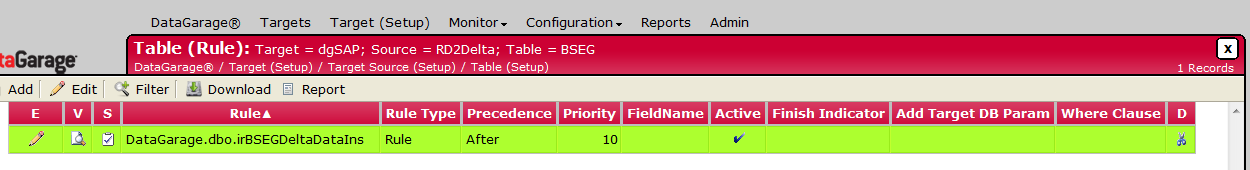 CREATE  Procedure  [dbo].[irBSEGDeltaDataIns] AS  /*  This is just an example of downloading data into a Delta table and then merge into the primary tables.This can be used for BOA RFC tables where there is large amounts of data and only the current information has to be downloaded weekly.*//*Delete Any matching records just downloaded into the Delta Table */DELETE FROM [dgSAP].[dbo].[BSEG] WHERE ([MANDT]+[BUKRS]+[BELNR]+[GJAHR]+[BUZEI]) IN 		(SELECT [MANDT]+[BUKRS]+[BELNR]+[GJAHR]+[BUZEI] FROM [dgSAP].[dbo].[BSEG_DELTA])/*Insert all new records into primary Table  */INSERT INTO [dgSAP].[dbo].[BSEG] ([MANDT],[BUKRS],[BELNR],[GJAHR],[BUZEI],[BUZID],[AUGDT],[AUGCP],[AUGBL],[BSCHL] ,[KOART],[UMSKZ],[UMSKS],[ZUMSK],[SHKZG],[GSBER],[PARGB],[MWSKZ],[QSSKZ],[DMBTR] ,[WRBTR],[KZBTR],[PSWBT],[PSWSL],[TXBHW],[TXBFW],[MWSTS],[WMWST],[HWBAS],[FWBAS] ,[HWZUZ],[FWZUZ],[SHZUZ],[STEKZ],[MWART],[TXGRP],[KTOSL],[QSSHB],[KURSR],[GBETR] ,[BDIFF],[BDIF2],[VALUT],[ZUONR],[SGTXT],[ZINKZ],[VBUND],[BEWAR],[ALTKT],[VORGN] ,[FDLEV],[FDGRP],[FDWBT],[FDTAG],[FKONT],[KOKRS],[KOSTL])SELECT [MANDT],[BUKRS],[BELNR],[GJAHR],[BUZEI],[BUZID],[AUGDT],[AUGCP],[AUGBL],[BSCHL] ,[KOART],[UMSKZ],[UMSKS],[ZUMSK],[SHKZG],[GSBER],[PARGB],[MWSKZ],[QSSKZ],[DMBTR] ,[WRBTR],[KZBTR],[PSWBT],[PSWSL],[TXBHW],[TXBFW],[MWSTS],[WMWST],[HWBAS],[FWBAS] ,[HWZUZ],[FWZUZ],[SHZUZ],[STEKZ],[MWART],[TXGRP],[KTOSL],[QSSHB],[KURSR],[GBETR] ,[BDIFF],[BDIF2],[VALUT],[ZUONR],[SGTXT],[ZINKZ],[VBUND],[BEWAR],[ALTKT],[VORGN] ,[FDLEV],[FDGRP],[FDWBT],[FDTAG],[FKONT],[KOKRS],[KOSTL]FROM [dgSAP].[dbo].[BSEG_DELTA]

Update Where Clause and run download again. 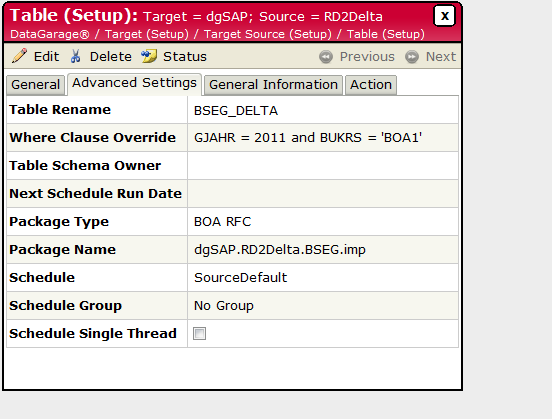 